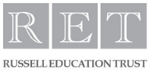 Education and Academic QualificationsPrevious Employment (please start with your current/most recent post and work backwards)For educational employment, please include details of type of school, LA, age range, boys/girls/mixed, key stages taught and any other relevant information. For other organisations, please briefly outline the nature of its work and your role. Please copy and paste additional tables as required and detail all employment since the age of 18. Details of any gaps in employment should be recorded in the section following.Periods when not workingPlease give details of any voluntary work and other periods when you have not been employed. Please add extra rows if necessary.Recent, relevant professional developmentPlease add extra rows if necessary.Interests(Both professional and leisure)Statement of ApplicationRefereesPlease note: References will only be sought for short listed candidates. Please provide professional contact information for referees (e.g. work address and email).To comply with safer recruitment guidelines, it is our policy to obtain references prior to interview. If you have concerns regarding this please contact us.The first reference must be your present or most recent employer.If any of your references relates to your employment at a school or college, your referee must be the Headteacher or Principal. (If you are a serving Headteacher or Principal, or were previously employed as one, then your referee should be the Chair of the Governing Body.)If you have a parish priest or minister, please also ask him/her to provide a reference.If you are currently working with children, your present employer will be asked about any disciplinary offences relating to children, current and/or time expired; whether you have been the subject of any child protection concerns and if so, the outcome of these investigations. If you are not currently working with children, but have done so previously these issues will be raised with your former employer.If you are not currently working with children but have done so previously, the second referee must be that employer.Please do not give relatives, or people solely in the capacity as friends, as a referee.Other previous employers may also be approached for information, before interview, to verify details on your application form, such as particular experience or qualifications.Other Information Work PermitsDisclosure and Barring and Recruitment Checks Where this form is submitted electronically and without signature, electronic receipt of this form by the School will be deemed equivalent to submission of a signed version and will constitute confirmation of the declaration above.EQUALITY MONITORING FORM – CONFIDENTIALPlease complete and return this form with your application. The form will be separated from your application and used to monitor our recruitment and selection processes only. The information on this form will not be shared with the selection panel.King’s School aims to be an equal opportunities employer, and selects staff on merit, irrespective of race, sex, disability, sexual orientation, religion-belief, age or any other protected characteristic. In order to monitor the effectiveness of our equality policy, the school requests that all applicants complete this form. We are conscious however that you may wish not to identify yourself under some or all of these characteristics and therefore provide that option.In accordance with the General Data Protection Regulations 2018, the information you have provided will only be used for the purposes of equality monitoring. The information will be used in summary form only and may inform improvements to our equality policy.Personal DetailsPersonal DetailsPersonal DetailsPersonal DetailsLast nameTitleFirst name(s)Previous namesAddress(including postcode)National Insurance no.Address(including postcode)DfE no.Address(including postcode)QTS date of recognitionAddress(including postcode)Home telephoneAddress(including postcode)Mobile telephoneEmail addressInstitution name and addressFrom (mm/yy)To (mm/yy)Subjects, Qualifications, Grades, HonoursSecondary (Up to 16)Secondary (Post 16)Higher EducationPostgraduate (inc. PGCE)Role / titleFrom (mm/yy)To (mm/yy)OrganisationSalary / allowanceSalary / allowanceReason for leavingNature of school (or organisation):Nature of school (or organisation):Nature of school (or organisation):Nature of school (or organisation):AddressRole / titleFrom (mm/yy)To (mm/yy)OrganisationSalary / allowanceSalary / allowanceReason for leavingNature of school (or organisation):Nature of school (or organisation):Nature of school (or organisation):Nature of school (or organisation):AddressRole / titleFrom (mm/yy)To (mm/yy)OrganisationSalary / allowanceSalary / allowanceReason for leavingNature of school (or organisation):Nature of school (or organisation):Nature of school (or organisation):Nature of school (or organisation):AddressRole / titleFrom (mm/yy)To (mm/yy)OrganisationSalary / allowanceSalary / allowanceReason for leavingNature of school (or organisation):Nature of school (or organisation):Nature of school (or organisation):Nature of school (or organisation):AddressFrom (mm/yy)To (mm/yy)ReasonFrom (mm/yy)To (mm/yy)ReasonFrom (mm/yy)To (mm/yy)ReasonFrom (mm/yy)To (mm/yy)ReasonCourse TitleProviderDate(s)DurationAwards (if any)In support of your application, please attach a statement, of no more than 2 sides of A4, giving your reasons for applying for this post. If typed, please use font Arial 11 point or equivalent. Include any information which you consider relevant to this application, addressing the key areas in the person specification. Referee 1Referee 1Referee 1Referee 2Referee 2NameNamePositionPositionAddressAddressTelephoneTelephoneEmailEmailCapacity known Capacity known Optional Referee 3: Priest or MinisterOptional Referee 3: Priest or MinisterOptional Referee 3: Priest or MinisterNameNamePositionPositionAddressAddressTelephoneTelephoneEmailEmailCapacity known Capacity known If you are known to any of your referees by any other name please give detailsIf you are known to any of your referees by any other name please give detailsIf you are known to any of your referees by any other name please give detailsIf you are known to any of your referees by any other name please give detailsIf you are known to any of your referees by any other name please give detailsIf you are known to any of your referees by any other name please give detailsAre you related to or do you have a close relationship with any staff or Governors of this school? 	                                                                                                                                                         YES/ NOIf YES, who and in what capacity?Canvassing by or on behalf of an applicant whether directly or indirectly is forbidden.Are there any restrictions to your residence in the UK that might affect your right to take up employment in the UK?                                                                                                                                        YES/NO If you are successful in your application, would you require a work permit to work in the UK?                                                                                                                                                          YES/NOIf YES, please specify your circumstances: The School/Trust is legally obliged to carry out an enhanced Disclosure and Barring Service (DBS) Check before making appointments to relevant posts. The DBS check will reveal both spent and unspent convictions, cautions, reprimands and final warnings, and any other information held by local police that is considered relevant to the role. Any information that is “protected” under the Rehabilitation of Offenders Act 1974 (Exceptions) Order 1975 will not appear on a DBS certificate.For posts in regulated activity, the DBS check will include a barred list check.  It is an offence to seek employment in regulated activity if you are on a barred list.Any data processed as part of the DBS check will be processed in accordance with data protection legislation and the School’s privacy notice. Do you have a DBS certificate?: YES/NO 	Date of check: If you have lived or worked outside of the UK in the last 5 years, the School may require additional information in order to comply with ‘safer recruitment’ requirements. If you answer ‘yes’ to the question below, we may contact you for additional information in due course.Have you lived or worked outside of the UK in the last 5 years?:  YES/NOAny job offer will be conditional on the satisfactory completion of the necessary pre-employment checks. Any convictions listed on a DBS check will be considered on a case-by-case basis.Data Protection Data Protection Data Protection Data Protection The personal information you provide on this form and during the recruitment process, will be used to progress your application for employment, and, if your application is successful, to administer your HR record.  The School may also ask you for feedback on the recruitment process; and where appropriate, may inform candidates of future vacancies that they might be interested in, We will only use this data in line with data protection legislation and process your data for one or more of the following reasons permitted in law: You have given us your consentWe must process it to comply with our legal obligationsYou can find more information on how we use your personal data in our Privacy Notice for Job Applicants which can be found here [insert email address]By choosing to register as a candidate you are agreeing to your information being held and used as described above and in our privacy notice, particularly, you agree to your personal information being used as part of the recruitment process and for equal opportunities monitoring. You can withdraw your consent at any time by contacting the School. The personal information you provide on this form and during the recruitment process, will be used to progress your application for employment, and, if your application is successful, to administer your HR record.  The School may also ask you for feedback on the recruitment process; and where appropriate, may inform candidates of future vacancies that they might be interested in, We will only use this data in line with data protection legislation and process your data for one or more of the following reasons permitted in law: You have given us your consentWe must process it to comply with our legal obligationsYou can find more information on how we use your personal data in our Privacy Notice for Job Applicants which can be found here [insert email address]By choosing to register as a candidate you are agreeing to your information being held and used as described above and in our privacy notice, particularly, you agree to your personal information being used as part of the recruitment process and for equal opportunities monitoring. You can withdraw your consent at any time by contacting the School. The personal information you provide on this form and during the recruitment process, will be used to progress your application for employment, and, if your application is successful, to administer your HR record.  The School may also ask you for feedback on the recruitment process; and where appropriate, may inform candidates of future vacancies that they might be interested in, We will only use this data in line with data protection legislation and process your data for one or more of the following reasons permitted in law: You have given us your consentWe must process it to comply with our legal obligationsYou can find more information on how we use your personal data in our Privacy Notice for Job Applicants which can be found here [insert email address]By choosing to register as a candidate you are agreeing to your information being held and used as described above and in our privacy notice, particularly, you agree to your personal information being used as part of the recruitment process and for equal opportunities monitoring. You can withdraw your consent at any time by contacting the School. The personal information you provide on this form and during the recruitment process, will be used to progress your application for employment, and, if your application is successful, to administer your HR record.  The School may also ask you for feedback on the recruitment process; and where appropriate, may inform candidates of future vacancies that they might be interested in, We will only use this data in line with data protection legislation and process your data for one or more of the following reasons permitted in law: You have given us your consentWe must process it to comply with our legal obligationsYou can find more information on how we use your personal data in our Privacy Notice for Job Applicants which can be found here [insert email address]By choosing to register as a candidate you are agreeing to your information being held and used as described above and in our privacy notice, particularly, you agree to your personal information being used as part of the recruitment process and for equal opportunities monitoring. You can withdraw your consent at any time by contacting the School. Declaration Declaration Declaration Declaration I confirm that I am not named on the Children's Barred List or otherwise disqualified from working with children  I confirm that I am not prohibited from carrying out 'teaching work'   (do not tick this box if the role for which you are applying does not involve 'teaching work')I confirm that I am not prohibited from being involved in the management of a school   (do not tick this box if the role for which you are applying is not a management role)I confirm that I have provided details of all my online profile (including social media accounts under nicknames and/or pseudonyms) and I have not knowingly withheld any information  I confirm that the information I have given on this application form is true and correct to the best of my knowledge    I understand that providing false or misleading information could result in my application being rejected or (if the false or misleading information comes to light after my appointment) summary dismissal and may amount to a criminal offence  I confirm that I am not named on the Children's Barred List or otherwise disqualified from working with children  I confirm that I am not prohibited from carrying out 'teaching work'   (do not tick this box if the role for which you are applying does not involve 'teaching work')I confirm that I am not prohibited from being involved in the management of a school   (do not tick this box if the role for which you are applying is not a management role)I confirm that I have provided details of all my online profile (including social media accounts under nicknames and/or pseudonyms) and I have not knowingly withheld any information  I confirm that the information I have given on this application form is true and correct to the best of my knowledge    I understand that providing false or misleading information could result in my application being rejected or (if the false or misleading information comes to light after my appointment) summary dismissal and may amount to a criminal offence  I confirm that I am not named on the Children's Barred List or otherwise disqualified from working with children  I confirm that I am not prohibited from carrying out 'teaching work'   (do not tick this box if the role for which you are applying does not involve 'teaching work')I confirm that I am not prohibited from being involved in the management of a school   (do not tick this box if the role for which you are applying is not a management role)I confirm that I have provided details of all my online profile (including social media accounts under nicknames and/or pseudonyms) and I have not knowingly withheld any information  I confirm that the information I have given on this application form is true and correct to the best of my knowledge    I understand that providing false or misleading information could result in my application being rejected or (if the false or misleading information comes to light after my appointment) summary dismissal and may amount to a criminal offence  I confirm that I am not named on the Children's Barred List or otherwise disqualified from working with children  I confirm that I am not prohibited from carrying out 'teaching work'   (do not tick this box if the role for which you are applying does not involve 'teaching work')I confirm that I am not prohibited from being involved in the management of a school   (do not tick this box if the role for which you are applying is not a management role)I confirm that I have provided details of all my online profile (including social media accounts under nicknames and/or pseudonyms) and I have not knowingly withheld any information  I confirm that the information I have given on this application form is true and correct to the best of my knowledge    I understand that providing false or misleading information could result in my application being rejected or (if the false or misleading information comes to light after my appointment) summary dismissal and may amount to a criminal offence  SignedDateGender  Female        Male      Non-binary   Other preferred term     Prefer not to say Female        Male      Non-binary   Other preferred term     Prefer not to sayDate of birth_ _ / _ _ / _ _ _ __ _ / _ _ / _ _ _ _EthnicitySchools are required to monitor the ethnic group of their workforce. These categories are recommended by the Equality and Human Rights Commission and are used in the population census.Please tick one categoryI do not wish to identify at this stageEthnicitySchools are required to monitor the ethnic group of their workforce. These categories are recommended by the Equality and Human Rights Commission and are used in the population census.Please tick one categoryWhite BritishEthnicitySchools are required to monitor the ethnic group of their workforce. These categories are recommended by the Equality and Human Rights Commission and are used in the population census.Please tick one categoryWhite IrishEthnicitySchools are required to monitor the ethnic group of their workforce. These categories are recommended by the Equality and Human Rights Commission and are used in the population census.Please tick one categoryWhite – any other background, please write in:EthnicitySchools are required to monitor the ethnic group of their workforce. These categories are recommended by the Equality and Human Rights Commission and are used in the population census.Please tick one categoryMixed White and Black CaribbeanEthnicitySchools are required to monitor the ethnic group of their workforce. These categories are recommended by the Equality and Human Rights Commission and are used in the population census.Please tick one categoryMixed White and Black AfricanEthnicitySchools are required to monitor the ethnic group of their workforce. These categories are recommended by the Equality and Human Rights Commission and are used in the population census.Please tick one categoryMixed White and AsianEthnicitySchools are required to monitor the ethnic group of their workforce. These categories are recommended by the Equality and Human Rights Commission and are used in the population census.Please tick one categoryMixed – any other mixed background, please write in:EthnicitySchools are required to monitor the ethnic group of their workforce. These categories are recommended by the Equality and Human Rights Commission and are used in the population census.Please tick one categoryAsian or Asian British IndianEthnicitySchools are required to monitor the ethnic group of their workforce. These categories are recommended by the Equality and Human Rights Commission and are used in the population census.Please tick one categoryAsian or Asian British PakistaniEthnicitySchools are required to monitor the ethnic group of their workforce. These categories are recommended by the Equality and Human Rights Commission and are used in the population census.Please tick one categoryAsian or Asian British BangladeshiEthnicitySchools are required to monitor the ethnic group of their workforce. These categories are recommended by the Equality and Human Rights Commission and are used in the population census.Please tick one categoryChineseEthnicitySchools are required to monitor the ethnic group of their workforce. These categories are recommended by the Equality and Human Rights Commission and are used in the population census.Please tick one categoryAsian any other background, please write in:EthnicitySchools are required to monitor the ethnic group of their workforce. These categories are recommended by the Equality and Human Rights Commission and are used in the population census.Please tick one categoryBlack or Black British CaribbeanEthnicitySchools are required to monitor the ethnic group of their workforce. These categories are recommended by the Equality and Human Rights Commission and are used in the population census.Please tick one categoryBlack or Black British AfricanEthnicitySchools are required to monitor the ethnic group of their workforce. These categories are recommended by the Equality and Human Rights Commission and are used in the population census.Please tick one categoryBlack or Black British – any other background, please write in:EthnicitySchools are required to monitor the ethnic group of their workforce. These categories are recommended by the Equality and Human Rights Commission and are used in the population census.Please tick one categoryAny other background please write in:DisabilityDo you have a disability? I do not wish to identify             No         YesDefinition of disability under the Equality Act 2010 is ‘A physical or mental impairment which has a substantial and long term adverse effect on a person’s ability to carry out normal day to day activities and has lasted, or is expected to last,12 months or more’. I do not wish to identify             No         YesDefinition of disability under the Equality Act 2010 is ‘A physical or mental impairment which has a substantial and long term adverse effect on a person’s ability to carry out normal day to day activities and has lasted, or is expected to last,12 months or more’.Sexuality I do not wish to identify                  My sexuality is: I do not wish to identify                  My sexuality is:Faith or Belief I do not wish to identify                  I do not hold a faith or belief
 My faith or belief is: I do not wish to identify                  I do not hold a faith or belief
 My faith or belief is:Where did you see this post advertised? 